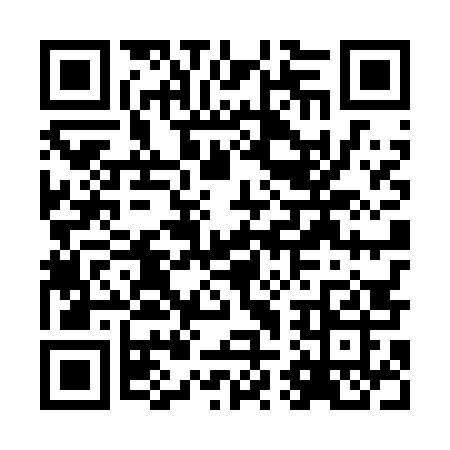 Prayer times for Jankowo-Mlodzianowo, PolandWed 1 May 2024 - Fri 31 May 2024High Latitude Method: Angle Based RulePrayer Calculation Method: Muslim World LeagueAsar Calculation Method: HanafiPrayer times provided by https://www.salahtimes.comDateDayFajrSunriseDhuhrAsrMaghribIsha1Wed2:174:5812:305:398:0210:332Thu2:174:5612:305:408:0410:353Fri2:164:5412:305:418:0610:354Sat2:154:5212:295:428:0710:365Sun2:144:5012:295:438:0910:376Mon2:134:4912:295:448:1110:387Tue2:124:4712:295:458:1310:388Wed2:124:4512:295:468:1410:399Thu2:114:4312:295:478:1610:4010Fri2:104:4112:295:488:1810:4011Sat2:104:4012:295:498:1910:4112Sun2:094:3812:295:508:2110:4213Mon2:084:3612:295:518:2310:4314Tue2:074:3512:295:528:2410:4315Wed2:074:3312:295:538:2610:4416Thu2:064:3112:295:548:2810:4517Fri2:064:3012:295:558:2910:4518Sat2:054:2812:295:568:3110:4619Sun2:044:2712:295:578:3210:4720Mon2:044:2512:295:588:3410:4721Tue2:034:2412:295:598:3510:4822Wed2:034:2312:295:598:3710:4923Thu2:024:2112:306:008:3810:5024Fri2:024:2012:306:018:4010:5025Sat2:024:1912:306:028:4110:5126Sun2:014:1812:306:038:4210:5127Mon2:014:1712:306:038:4410:5228Tue2:004:1612:306:048:4510:5329Wed2:004:1512:306:058:4610:5330Thu2:004:1412:306:068:4810:5431Fri1:594:1312:306:068:4910:55